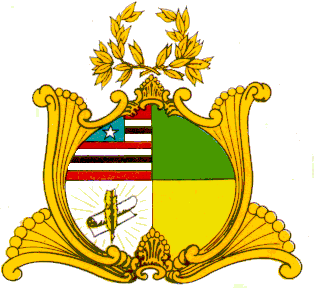 ESTADO DO MARANHÃOASSEMBLÉIA LEGISLATIVA DO MARANHÃOGABINETE DEPUTADO GUILHERME PAZINDICAÇÃO nº___/2023Senhora Presidente,Na forma regimental, requeiro a Vossa Excelência que, depois de ouvida a Mesa, seja encaminhado ofício ao Excelentíssimo Secretário de Estado de Segurança Pública, Senhor Coronel Leite, solicitando reforma e ampliação da Delegacia de Polícia Militar do Município de Lago dos Rodrigues.A presente solicitação se faz necessária e urgente, já que vem de um anseio antigo da população local e corroborado pela Câmara Municipal.O município de Lago dos Rodrigues, conta com população de aproximadamente 8.716 mil habitantes.Com o crescimento latente da região, se faz imprescindível a reforma e ampliação desta Delegacia, levando em consideração que deve haver congruência entre o desenvolvimento do referido município e a segurança pública local.Atenciosamente, Guilherme PazDeputado Estadual - PatriotaPLENÁRIO DEPUTADO “NAGIB HAICKEL” DO PALÁCIO “MANOEL BECKMAN”